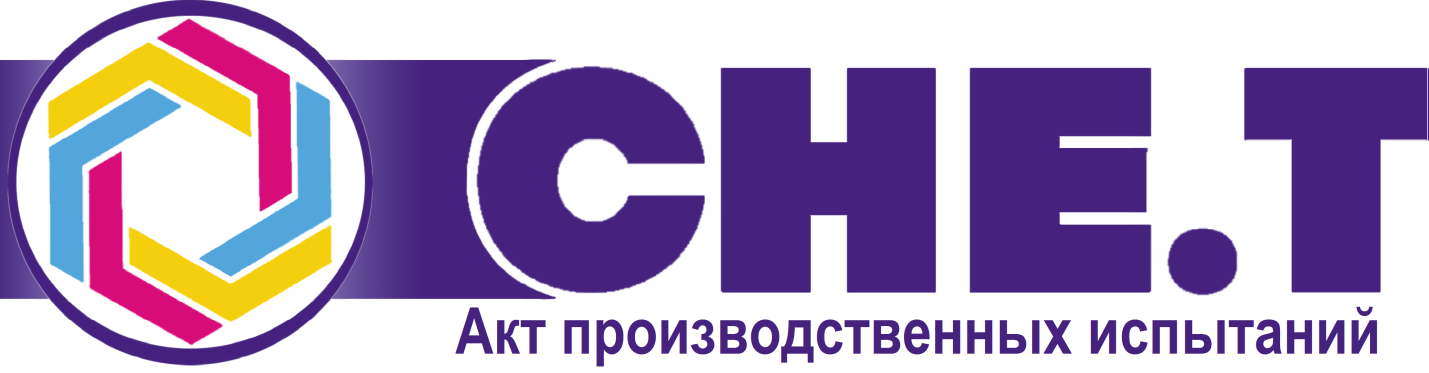 Клиент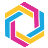 Название тестируемого продуктаКоличество продукцииИспользуемые краскиЗапечатываемый материалПериодичность смывки офсетного полотнаПараметры смывки офсетного полотнаРастяжение / разрыв смывочного плотна Регулировка прижима кассеты с смывочным полотном	Краткое описание результатов тестирования	Ответственный сотрудник СНЕ.Т	/	/Ответственное лицо, клиент	/	/		Место  для	    печати